أولاً	مقدمةيسر الولايات المتحدة أن تقدم الشريحة الثانية من المقترحات في الإضافة 2 لينظر فيها المؤتمر العالمي للاتصالات الدولية لعام 2012 (WCIT-12).وتعبر مقترحات الولايات المتحدة، في كل من الشريحة الأولى وهذه الشريحة الثانية، عن التغيرات الهائلة التي طرأت على قطاع الاتصالات منذ آخر مراجعة للوائح الاتصالات الدولية (ITR) في عام 1988، من قطاع تهيمن عليه شركات خاضعة لسيطرة الدولة تقدم الخدمة الأساسية الثابتة إلى أسواق متحررة تتعدد فيها الشركات المتنافسة عبر مجموعة واسعة من الخدمات والتكنولوجيات. وتسعى مقترحات الولايات المتحدة للبناء على نجاح هذه التغييرات من خلال التركيز على الحلول القائمة والنهج على السوق بدلاً من التنظيم العالمي، وبتسليط الضوء على أهمية تهيئة بيئة مؤاتية لمزيد من التحرير والمنافسة ومشجعة لاستثمارات القطاع الخاص.وبالإضافة إلى مقترحات تدعو لإلغاء الأحكام التي تجاوزها الزمن ومواءمة نص لوائح الاتصالات الدولية مع الدستور والاتفاقية، تتناول مقترحات الولايات المتحدة مسألة بالغة الأهمية لتعزيز التنمية والاستثمار في البنية التحتية للاتصالات في جميع البلدان. وهناك علاقة إيجابية موثقة الوقائع بين شبكات الاتصالات المتطورة التي توفر الانتفاع واسع النطاق من خدمات الاتصالات الدولية، وبين النمو الاقتصادي والاستفادة المجتمعية. وبالتالي، فمن المناسب أن يقوم المؤتمر العالمي للاتصالات الدولية بالترويج لسياسات على مستوى عال لزيادة فرص الانتفاع من الاتصالات في جميع أنحاء العالم.وكما أقر مؤتمر القمة العالمية لمجتمع المعلومات (WSIS)، فإن السياسات التي تشيع الاستقرار وتُعرف عقباها من الناحية التنظيمية وتضمن المنافسة العادلة على جميع المستويات تُعتبر ضرورية لجذب استثمارات القطاع الخاص في البنية التحتية للاتصالات. وتسلط مقترحات الولايات المتحدة الضوء على أهمية تهيئة بيئة مؤاتية للاستثمار والابتكار، والتأكد من بقاء شبكات الاتصالات الدولية مفتوحة لتبادل المعلومات والأفكار على الصعيد العالمي. وعلى وجه التحديد، تقترح الولايات المتحدة مراجعة القرار 4 بشأن "تطور بيئة الاتصالات" لتأكيد أهمية التنمية والمنافسة واستثمارات القطاع الخاص في البنية التحتية للاتصالات.وتعتقد الولايات المتحدة أن الخير سيعم على الحكومات والمستهلكين والمواطنين والمجتمع بقدر كبير عندما تتمتع جميع الجهات الفاعلة في السوق بالمرونة الكافية للابتكار وتطوير خدمات جديدة في أسواق تنافسية، استجابةً لطلب المستهلكين. فقد انتظم هيكل أسواق الاتصالات بحيث يجذب الاستثمار، ويذكي التقدم التكنولوجي، ويتسم بالكفاءة في تقديم الخدمات للمستهلكين. لذلك، لا تؤيد الولايات المتحدة المقترحات الداعية لتعديل لوائح الاتصالات الدولية على نحو يفرض تغييراً على عمل الأسواق التنافسية.ثانياً	مقترحات بشأن أعمال المؤتمريوفر الجدول المرفق في الملحق 1 ملخصاً لمقترحات مقدمة من الولايات المتحدة. وترد مقترحات الولايات المتحدة في الملحق 2 بهذه الوثيقة. وتحتفظ الولايات المتحدة لنفسها بالحق في الإضافة، أو بخلاف ذلك التعديل، على الآراء والمقترحات المعبر عنها طي هذه الوثيقة من خلال مساهمات لاحقة.وتكرر الولايات المتحدة أيضاً دعمها للمقترحات التالية للجنة البلدان الأمريكية للاتصالات (CITEL IAP): 1 (مقترح بمراجعة وتنقيح لوائح الاتصالات الدولية)؛ 2 (تفادي حالات التداخل بين لوائح الراديو ولوائح الاتصالات الدولية)؛ 3 (الإبقاء على الطبيعة الطوعية لتوصيات قطاع تقييس الاتصالات)؛ 5 (التعاريف)؛ 7 (شفافية التجوال في الاتصالات المتنقلة الدولية)؛ 9 (المبادئ الواجب اتباعها عند مراجعة لوائح الاتصالات الدولية)؛ 10 (الديباجة)؛ 11 (لدعم لوائح اتصالات دولية مستقرة)؛ 17-13 و24 و25 (المادة 1)؛ 19 (الحفاظ على نطاق وتطبيق لوائح الاتصالات الدولية على وكالة التشغيل المعترف بها (ROA))؛ 21 (لا تغيير (NOC) على مسألة الأمن)؛ 22 (التذييل 2)؛ 23 (الالتزام بالتقييدات الخاصة بالأمن السيبراني).ال‍ملحـق 1قائمة ال‍مقترحات ال‍مقدمة إلى ال‍مؤت‍مر العال‍مي للاتصالات الدولية لعام 2012
من الولايات ال‍متحدة الأمريكيةالملحـق 2المـادة 2التعاريفSUP	USA/9A2/117	الأسباب:	هذا حكم تجاوزه الزمن، ولا يعبر عن حال سوق الاتصالات الدولية.SUP	USA/9A2/218	SUP	USA/9A2/319	SUP	USA/9A2/420	الأسباب:	هذا حكم تجاوزه الزمن، ولا يعبر عن حال سوق الاتصالات الدولية.المـادة 3الشبكة الدوليةMOD	USA/9A2/5#1100328	1.3	الأعضاء على تعاون الإدارات في إنشاء وتشغيل وصيانة الشبكة الدولية بغية توفير خدمة ذات نوعية مرضية.الأسباب:	تعبر المراجعات المقترحة عن واقع العديد من البلدان حيث تعود ملكية الشبكة لشركات خاصة ولا تتحكم الدول الأعضاء مباشرة في جودة الخدمة.MOD	USA/9A2/6#1200529	2.3	تعمل*  وسائل اتصالات كافية لتلبية خدمات الاتصالات الدولية.الأسباب:	تسلط المراجعات المقترحة الضوء على أهمية اعتماد الدول الأعضاء لسياسات تعزز المنافسة وتقدم الحوافز للاستثمار في البنية التحتية للاتصالات.MOD	USA/9A2/7#1101731	4.3	يحق لكل مستعمل يمكنه النفاذ إلى الشبكة الدولية التي أنشأتها إدارة ما/ إرسال حركة، شريطة التقيد بالقانون الوطني. وينبغي تأمين نوعية خدمة مرضية إلى أبعد حد ممكن عملياً، وفقاً للتوصيات ذات الصلة الصادرة عن.الأسباب:	تعبر المراجعات المقترحة عن التغييرات الصياغية.NOC	USA/9A2/8المـادة 4الخدمات الدولية للاتصالاتالأسباب:	يظل عنوان المادة 4 على حاله دون تغيير.MOD	USA/9A2/9#1105332	1.4	خدمات الاتصالات الدولية بشكل عام للجمهور.الأسباب:	تحديث صياغي للمواءمة مع أحكام المادة 5 من دستور الاتحاد.MOD	USA/9A2/10#1105733	2.4	الأعضاء تعاون الإدارات في إطار هذه اللوائح لتوفير طائفة عريضة من خدمات الاتصالات الدولية، التي ينبغي لها أن تكون مطابقة، إلى أبعد مدى ممكن عملياً، للتوصيات ذات الصلة الصادرة عن.الأسباب:	تحديث صياغي للمواءمة مع دستور/اتفاقية الاتحاد.MOD	USA/9A2/11#1106134	3.4	رهناً بالقوانين الوطنية، الأعضاء إلى تأمين قيام ، إلى أبعد مدى ممكن عملياً، بتوفير وصيانة نوعية خدمة مقابلة للتوصيات ذات الصلة الصادرة عن فيما يتعلق بما يلي:الأسباب:	تحديث صياغي للمواءمة مع دستور/اتفاقية الاتحاد.NOC	USA/9A2/12#1106535	 أ )	النفاذ إلى الشبكة الدولية بالنسبة إلى المستعملين الذين يستخدمون مطاريف أُجيز توصيلها بالشبكة ولا تسبّب ضرراً للمنشآت التقنية ولا للعاملين؛36	ب)	الوسائل والخدمات الدولية للاتصالات الميسّرة للزبائن لاستخدامهم المتخصص؛37	ج)	شكل واحد من الاتصالات على الأقل يسهل للجمهور النفاذ إليه، بما في ذلك الأشخاص الذين يمكن ألا يكونوا مشتركين في خدمة اتصالات معينة؛38	د )	إمكانية التشغيل البيني بين خدمات مختلفة، عند الاقتضاء لتسهيل الاتصالات الدولية.ADD	USA/9A2/13#1108538A	4.4	يتعين على الدول الأعضاء أن تعزز التدابير الكفيلة بتحسين الشفافية في الأسعار المطلوبة من المستعمل النهائي وأحكام وشروط النفاذ إلى الخدمات المتنقلة في التجوال الدولي المتنقل فضلاً عن توصيلها للمستعملين بصورة فعالة وفي أوانها.الأسباب:	تعبر هذه الإضافة المقترحة عن المقترح 7 للجنة البلدان الأمريكية للاتصالات (CITEL IAP7). والغرض من هذا النص هو زيادة المنافسة في أسواق التجوال المتنقل الدولي من خلال تمكين المستهلكين واللجوء إلى الحد الأدنى من التدخل التنظيمي.NOC	USA/9A2/14المـادة 5سلامة الحياة البشرية وأولوية الاتصالاتالأسباب:	يظل عنوان المادة 5 على حاله دون تغيير.MOD	USA/9A2/15#1110039	1.5	تستفيد الاتصالات المتعلقة بسلامة الحياة البشرية، مثل اتصالات الاستغاثة، من حق مطلق في الإرسال، وتتمتع، حيثما يكون ذلك ممكناً تقنياً، بأولوية مطلقة على جميع الاتصالات الأخرى، وفقاً للمواد ذات الصلة من الاتفاقية ومع المراعاة الواجبة للتوصيات ذات الصلة الصادرة عن.الأسباب:	توضيح دور الدول الأعضاء.MOD	USA/9A2/16#1143240	2.5	تتمتع الاتصالات الحكومية، بما فيها الاتصالات المتعلقة بتطبيق بعض أحكام ميثاق الأمم المتحدة، حيثما يكون ذلك ممكناً تقنياً، بالأولوية على جميع الاتصالات الأخرى خلاف تلك المشار إليها في الرقم 39، وفقاً للأحكام ذات الصلة من الاتفاقية، مع المراعاة الواجبة للتوصيات ذات الصلة الصادرة عن .الأسباب:	تحديث صياغي للمواءمة مع دستور/اتفاقية الاتحاد.MOD	USA/9A2/17#1110541	3.5	ترد الأحكام الناظمة لأولوية الاتصالات الأخرى في التوصيات ذات الصلة الصادرة عن.الأسباب:	تحديث صياغي ومواءمة للنص الإنكليزي مع النص الفرنسي ومع التعريف الوارد في المادة 2.2المـادة 6SUP	USA/9A2/1853	54	الأسباب:	تؤيد المراجعات المقترحة إلغاء هذه الأحكام  والتذييل 3 لأنها لا تعبر عن حال سوق الاتصالات الدولية التنافسية.NOC	USA/9A2/19المـادة 7تعليق الخدماتالأسباب:	يظل عنوان المادة 7 على حاله دون تغيير.MOD	USA/9A2/20#1121455	1.7	إذا الأعضاء حقه في تعليق الخدمات الدولية للاتصالات جزئياً أو كلياً وفقاً الاتفاقية، يجب على العضو أن  الأمين العام فوراً بالتعليق والعودة اللاحقة إلى الظروف العادية باستخدام أكثر وسائل الاتصال ملاءمة.الأسباب:	تحديث صياغي للمواءمة مع دستور/اتفاقية الاتحاد.MOD	USA/9A2/21#1121556	2.7	ينقل الأمين العام فوراً هذه المعلومات إلى جميع الأعضاء مستخدماً أكثر وسائل الاتصال ملاءمة.الأسباب:	تحديث صياغي للمواءمة مع دستور/اتفاقية الاتحاد.NOC	USA/9A2/22المـادة 8نشر المعلوماتالأسباب:	يظل عنوان المادة 8 على حاله دون تغيير.MOD	USA/9A2/23#1121757	ينشر الأمين العام، مستخدماً أكثر الوسائل ملاءمة واقتصاداً، المعلومات التي توفرها الإدارات، والتي ترتدي طابعاً إحصائياً، المتعلقة بالخدمات الدولية للاتصالات. وتنشر هذه المعلومات وفقاً للأحكام ذات الصلة من الاتفاقية وأحكام هذه المادة، على أساس المقررات الصادرة عن أو المؤتمرات، ومع مراعاة استنتاجات أو مقررات الجمعيات .الأسباب:	تحديثات صياغية للمواءمة مع دستور/اتفاقية الاتحاد ولحذف الإشارات إلى معلومات قد تكون مسجلة الملكية في سوق تنافسية.SUP	USA/9A2/24التذييـل 1أحكام عامة تتعلق بالمحاسبةالأسباب:	ينبغي إلغاء التذييل 1 لأن الأحكام التنظيمية التفصيلية التي تنظم الترسيم والمحاسبة لخدمات الاتصالات الدولية ليست مناسبة لسوق تنافسية، ويتسق ذلك مع قرار المندوبين المفوضين 171 (غوادالاخارا، 2010).(MOD)	USA/9A2/25#11296التذييـل أحكام إضافية تتعلق بالاتصالات البحريةالأسباب:	يترتب ذلك على إلغاء التذييل 1، بيد أن عنوان التذييل 2 يظل على حاله دون تغيير.NOC	USA/9A2/261/2	1	اعتبارات عامةالأسباب:	يظل العنوان الفرعي للتذييل 2 على حاله دون تغيير.MOD	USA/9A2/27#113002/2	تطبق على الاتصالات البحرية .الأسباب:	تعبر التغييرات المقترحة عن تحديثات صياغية وعن الإلغاء المقترح للتذييل 1.NOC	USA/9A2/28#113013/2	2	السلطة المكلفة بالمحاسبةالأسباب:	يظل العنوان الفرعي للتذييل 2 على حاله دون تغيير.4/2	1.2	تحصل الرسوم عن الاتصالات البحرية في الخدمة المتنقلة البحرية وفي الخدمة المتنقلة البحرية الساتلية، من حيث المبدأ ووفقاً للقانون والممارسة الوطنيين، من حامل ترخيص المحطة المتنقلة البحرية:5/2	 أ )	من قبل الإدارة التي أصدرت الترخيص؛MOD	USA/9A2/296/2	ب)	أو من قبل وكالة تشغيل معترف بها؛7/2	ج)	أو من قبل أي كيان أو كيانات أخرى تعينها لهذا الغرض الإدارة المذكورة في النقطة أ ) أعلاه.الأسباب:	تحديث صياغي.MOD	USA/9A2/308/2	2.2	في هذا التذييل، تسمى الإدارة أو وكالة التشغيل المعترف بها، أو الجهاز أو الأجهزة المعينة المشار إليها في الفقرة 1.2 "السلطة المكلفة بالمحاسبة".الأسباب:	تحديث صياغي.MOD	USA/9A2/319/2	3.2	تُقرأ الإشارات إلى الإدارة الواردة في التذييل على أنها "السلطة المكلفة بالمحاسبة" لدى تطبيق أحكام التذييل على الاتصالات البحرية.الأسباب:	تحديث صياغي، وللتعبير عن التعديل المقترح للمادة 6 والإلغاء المقترح للتذييل 1.MOD	USA/9A2/32#1130810/2	4.2	يُعِين الأعضاء سلطة أو سلطات المحاسبة التابعة لهم المكلفة بتطبيق هذا التذييل، ويبلغون الأمين العام باسم هذه السلطات ورموز تعرُّفها وعناوينها، بهدف إدراجها في قائمة محطات السفن، ويحدد عدد هذه الأسماء والعناوين مراعاة للتوصيات ذات الصلة الصادرة عن .الأسباب:	تحديث صياغي.SUP	USA/9A2/33الأسباب:	لا تعبر هذه الأحكام عن حال سوق الاتصالات الدولية.NOC	USA/9A2/3414/2	4	تصفية أرصدة الحساباتالأسباب:	يظل العنوان الفرعي على حاله دون تغيير.MOD	USA/9A2/35#1131615/2	1.	تدفع السلطة المكلفة بالمحاسبة دون تأخير جميع حسابات الاتصالات البحرية، وعلى أي حال خلال ستة أشهر تقويمية بعد إرسال الحساب.الأسباب:	تحديث صياغي ولمواءمة النص مع المراجعات المقترحة التي أجريت في مواضع أخرى في الوثيقة.SUP	USA/9A2/36الأسباب:	لا تعبر هذه الأحكام عن حال سوق الاتصالات الدولية.SUP	USA/9A2/37التذييـل 3اتصالات الخدمة والاتصالات ذات الامتيازالأسباب:	لا يعبر هذا التذييل عن حال سوق الاتصالات الدولية.MOD	USA/9A2/38القـرار 4تطور بيئة الاتصالاتإن إذ يذكّروبناءً علىوإذ يضع في اعتباره)	الفوائد المحتملة من الإدخال السريع لخدمات اتصالات جديدة ومتنوعة؛)	أن إدخال تقنيات جديدة وخدمات اتصالات جديدة سيستمر في خلق مشاكل جديدة؛)	أنه نتيجة لمختلف العناصر المتعلقة بالخدمات والسياسات، أعلن أعضاء عديدون عن قلقهم بشأن الآثار المعاكسة المحتملة لبعض أحكام النظام الجديد،إذ يضع في اعتباره كذلكأن من المهم تأمين الإدخال المناسب والمتّسق والتطبيق العالمي للتشكيلة الواسعة من الخدمات التي تتطور مع التقنيات الجديدة،الأسباب:	تأكيد أهمية اعتماد الدول الأعضاء لسياسات تهيئ بيئة مؤاتية للاستثمار في البنية التحتية للاتصالات.____________المؤتمر العالمي للاتصالات الدولية
لعام 2012 (WCIT-12)
دبي، 14-3 ديسمبر 2012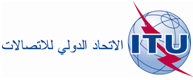 الجلسة العامةالإضافة 2
للوثيقة 9-A31 أكتوبر 2012الأصل: بالإنكليزيةالولايات المتحدة الأمريكيةالولايات المتحدة الأمريكيةمقترحات إضافية بشأن أعمال المؤتمرمقترحات إضافية بشأن أعمال المؤتمرالولايات المتحدة الأمريكيةعنوان الولايات المتحدة الأمريكيةملخص المقترحUSA/9A2/1نص خدمة الاتصالاقتراح بحذف هذا التعريف.USA/9A2/2عنوان اتصالات ذات امتيازاقتراح بالحذف.USA/9A2/3نص المادة 1.5.2اقتراح بالحذف.USA/9A2/4نص المادة 2.5.2اقتراح بحذف هذا الحكم.USA/9A2/5نص المادة 1.3مراجعات مقترحة للتعبير عن تقديم الجهات التجارية لجودة الخدمةUSA/9A2/6نص المادة 2.3مراجعات مقترحة لتعزيز سياسات تقدم حوافز للاستثمار في البنية التحتية للاتصالاتUSA/9A2/7نص المادة 4.3تحديث صياغيUSA/9A2/8عنوان خدمة الاتصالات الدوليةإبقاء العنوان دون تغييرUSA/9A2/9نص المادة 1.4تحديث صياغي للمواءمة مع أحكام المادة 5 من دستور الاتحادUSA/9A2/10نص المادة 2.4تحديث صياغيUSA/9A2/11نص المادة 3.4تحديث صياغي للمواءمة مع دستور/اتفاقية الاتحاد.USA/9A2/12نص المادة 3.4 أ) و3.4 ب) و3.4 ج) و3.4 د )إبقاؤه دون تغييرUSA/9A2/13المادة 4.4 الجديدةالغرض من هذا النص هو زيادة المنافسة في أسواق التجوال المتنقل الدولي من خلال تمكين المستهلكين واللجوء إلى الحد الأدنى من التدخل التنظيمي.USA/9A2/14عنوان المادة 5إبقاؤه دون تغييرUSA/9A2/15نص المادة 1.5مراجعات مقترحة لتوضيح دور الدول الأعضاء.USA/9A2/16نص المادة 2.5تحديث صياغي.USA/9A2/17نص المادة 3.5تحديث صياغي.USA/9A2/18نص المادة 5.6اقتراح بالحذف.USA/9A2/19عنوان المادة 7إبقاء عنوان المادة 7 دون تغيير.USA/9A2/20نص المادة 1.7تحديث صياغي.USA/9A2/21نص المادة 2.7تحديث صياغي.USA/9A2/22عنوان المادة 8إبقاء العنوان دون تغييرUSA/9A2/23نص المادة 8تحديث صياغي للمواءمة مع دستور/اتفاقية الاتحاد.USA/9A2/24نص التذييل 1اقتراح بالحذف لأن الأحكام لم تعد ذات صلة.USA/9A2/25عنوان التذييل 2مراجعات للتعبير عن إلغاء التذييل 1USA/9A2/26عنوان فرعي للتذييل 2إبقاؤه دون تغييرUSA/9A2/27نص التذييل 2
الحكم 1تحديثات صياغيةUSA/9A1/28عنوان فرعي للتذييل 2 بشأن السلطة المكلفة بالمحاسبةإبقاؤه دون تغييرUSA/9A1/29نص التذييل 2
الحكم 1.2تحديث صياغي.USA/9A1/30نص التذييل 2
الحكم 2.2تحديث صياغي.USA/9A1/31نص التذييل 2
الحكم 3.2تحديث صياغي.USA/9A1/32نص التذييل 2
الحكم 4.2تحديث صياغي.USA/9A1/33نص التذييل 2
الحكم 3اقتراح بالحذف.USA/9A1/34عنوان فرعي للتذييل 2 بشأن تصفية أرصدة الحساباتإبقاؤه دون تغييرUSA/9A1/35نص التذييل 2
الحكم 1.3تحديث صياغي.USA/9A1/36نص التذييل 2
الحكمان 1.4 و2.4اقتراح بالحذف.USA/9A1/37نص التذييل 3حكم تجاوزه الزمن، اقتراح بالحذف.USA/9A1/38القرار رقم 4مراجعات مقترحة لتشجيع الاستثمار في البنية التحتية للاتصالات.